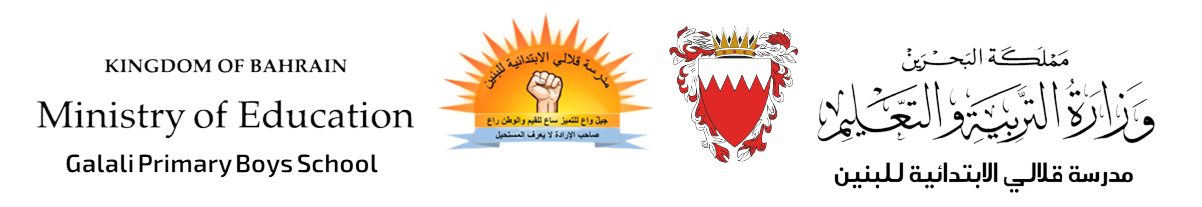 الكفاية يستعمل استراتيجيات مختلفة لإيجاد نواتج الطرحأوجد يا بطل ناتج  الطرح  :الكفاية يتعرف استراتيجيات مختلفة ويستعملها لحل مسائل رياضية أحل المسألة الآتيتين :يوجد 56 تفاحة في السلة أكل الطلاب 35 تفاحة . كم تفاحة بقيت في السلة؟ ________________________ تفاحة.عنوان الدرس: طرح عددين كل منهما مكون من رقمينالصف:  الثاني الابتدائيالمادة:  الرياضيات    8   1                  5  4   -                    -    5   2                  6  1   _______         _______            3    3                   6   3 -                      -   5    1                   9   1_______            _______             0   5                  9  2   -                    -    5   2                  7  1   _______         _______             9   2                  6  8   -                    -    8   2                  7  4   _______         _______         